Application to International Winter School on Event and Destination Management 2018Personal DetailsPlease insert a scanned-in photo here:	Gender:						  Male	  FemaleDate of Birth (Day/Month/Year):			     Address:						     Post Code/Place of Residence:				     Country	:						     Mobile Telephone Number (incl. International Code):	     E-mail Address:						     What passport(s) do you hold?				     University DetailsName of Home University:				     City and Country of Your Home University:		     Level of Studies (at time of Winter School Participation):	 Bachelor’s	 Master’sName of Study Course (Your Major):			     Year of Enrolment:					     Expected Degree:					     Contact/Supervisor at Home University:			
 		Name:					     
		E-Mail:					     
		Telephone Number:			     Winter School ApplicationYou can apply for one or two weeks:Event Management (4 ECTS):				  Yes 	  NoDestination Management (3 ECTS):			  Yes 	  NoHousingSuggestions for Prague (you have to organize your own accommodation):VSE Dormitory: 		http://kolejjarov1.vse.cz/english/hotel/rooms/ Hotel Ariston:		http://www.hotelaristonpatioprague.cz/en/contacts/ Ibis Old Town:		http://www.ibis.com/gb/hotel-5477-ibis-praha-old-town/index.shtml Hotel Central:		https://central-hotel-prague.com/en/ 				In Lucerne (please tick the option you would like to choose):	Single Room without Shower 		 CHF 69.00/person/nightDouble Room without Shower		 CHF 54.00/person/nightDouble Room with Shower		 CHF 64.00/person/nightTerms and Conditions 	I have read and agree to the Terms and Conditions (see www.hslu.ch/international-winter-school). Application DeadlineDeadline for applications is 30 November 2017 (late applications from European partners may be considered).Please send your signed application together with a Confirmation of Enrolment from your home university to international.business@hslu.ch. Place and date:	     		Signature:	______________________________Surname:	     First Name:	     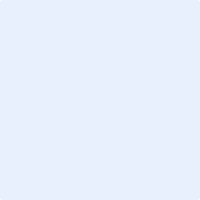 